Publicado en Madrid el 23/09/2019 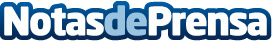 Cigna crea una herramienta para analizar, diagnosticar y visualizar el nivel de estrés de los empleadosLa herramienta Stress Visualization Experience, desarrollada íntegramente y en exclusiva por Cigna, mide el nivel de estrés al que está sometida una persona a través del análisis de parámetros tales como la frecuencia cardíaca o las ondas cerebralesDatos de contacto:Redacción914115868Nota de prensa publicada en: https://www.notasdeprensa.es/cigna-crea-una-herramienta-para-analizar Categorias: Medicina Sociedad Recursos humanos Innovación Tecnológica Bienestar http://www.notasdeprensa.es